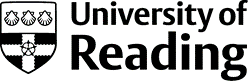 contextual statement PART A  ProfessorYou have been asked by your Head of School to complete this form as part of the submission to the Personal Titles process 2022/23. This statement is to provide the Committees with factual contextual information about achievements that would be expected of a Professor in the discipline. It must be a factual statement and it is intended as an informative document for the Committees.  Once completed, please submit this form to the Head of School of the discipline. The deadline for submission of all Contextual Statement Part As is Monday 14 November 2022.ABOUT THE APPLICANTABOUT THE APPLICANTSchoolDiscipline Please provide information below about the academic discipline. For T&R candidates please complete both the research and T&L sections; for RI or TI, please complete R or T&L sections respectively. This information is intended to offer a guide to Committees on disciplinary norms. Please provide information below about the academic discipline. For T&R candidates please complete both the research and T&L sections; for RI or TI, please complete R or T&L sections respectively. This information is intended to offer a guide to Committees on disciplinary norms. CITIZENSHIPCITIZENSHIPWhat are the School/Departmental norms in relation to academic citizenship, continuing professional development and academic leadership or management. This should not exceed 250 wordsWhat are the School/Departmental norms in relation to academic citizenship, continuing professional development and academic leadership or management. This should not exceed 250 wordsRESEARCHWhat are the disciplinary norms expected in relation to the research criteria such as research outputs (high impact journals, citations, single author monographs, practice research etc.), research income levels, typical numbers of PGR students, etc. This should not exceed 250 wordsTEACHING AND LEARNINGPlease comment factually on the teaching and learning context expected of an applicant in the discipline e.g. on the nature of teaching undertaken (UG, PG), complexity of T&L issues; internal and external T&L commitments within the context of the discipline/sector. This should not exceed 250 words.OTHER - OPTIONAL This part is optional and could include any other relevant contextual information. This should not exceed 250 words.NameDateSIGNATURESIGNATURE